TEKMOVANJE IZ NARAVOSLOVJAKRESNIČKA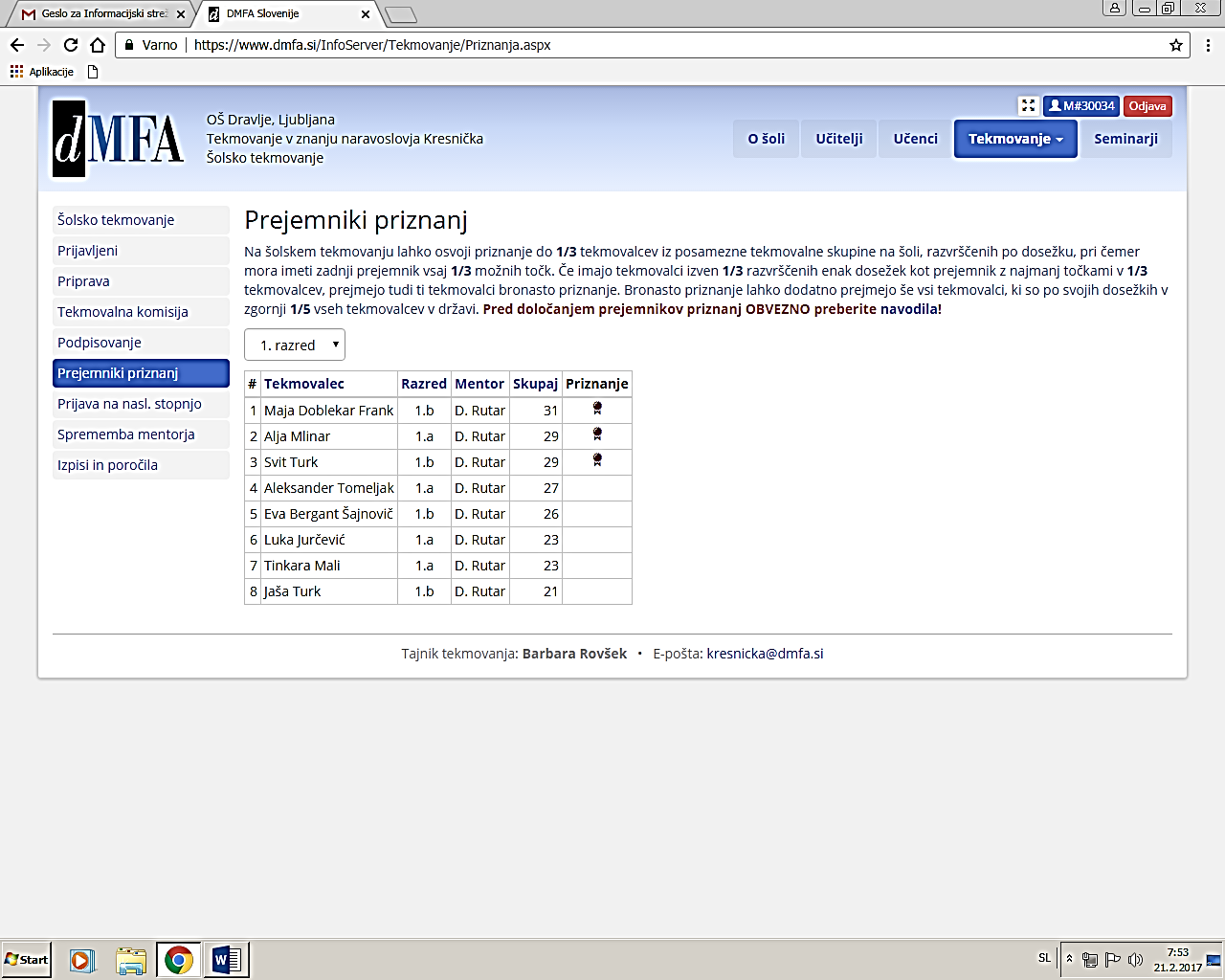 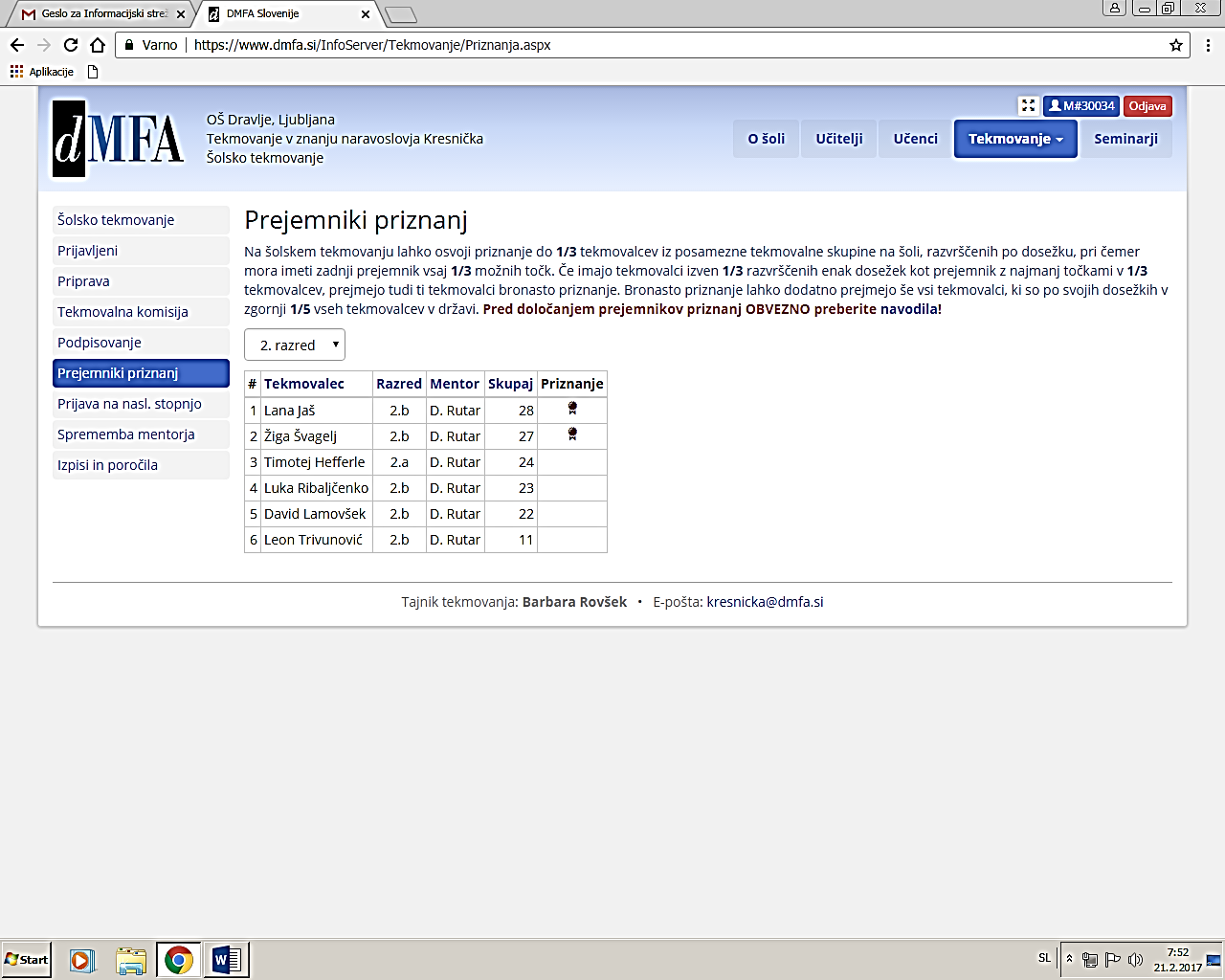 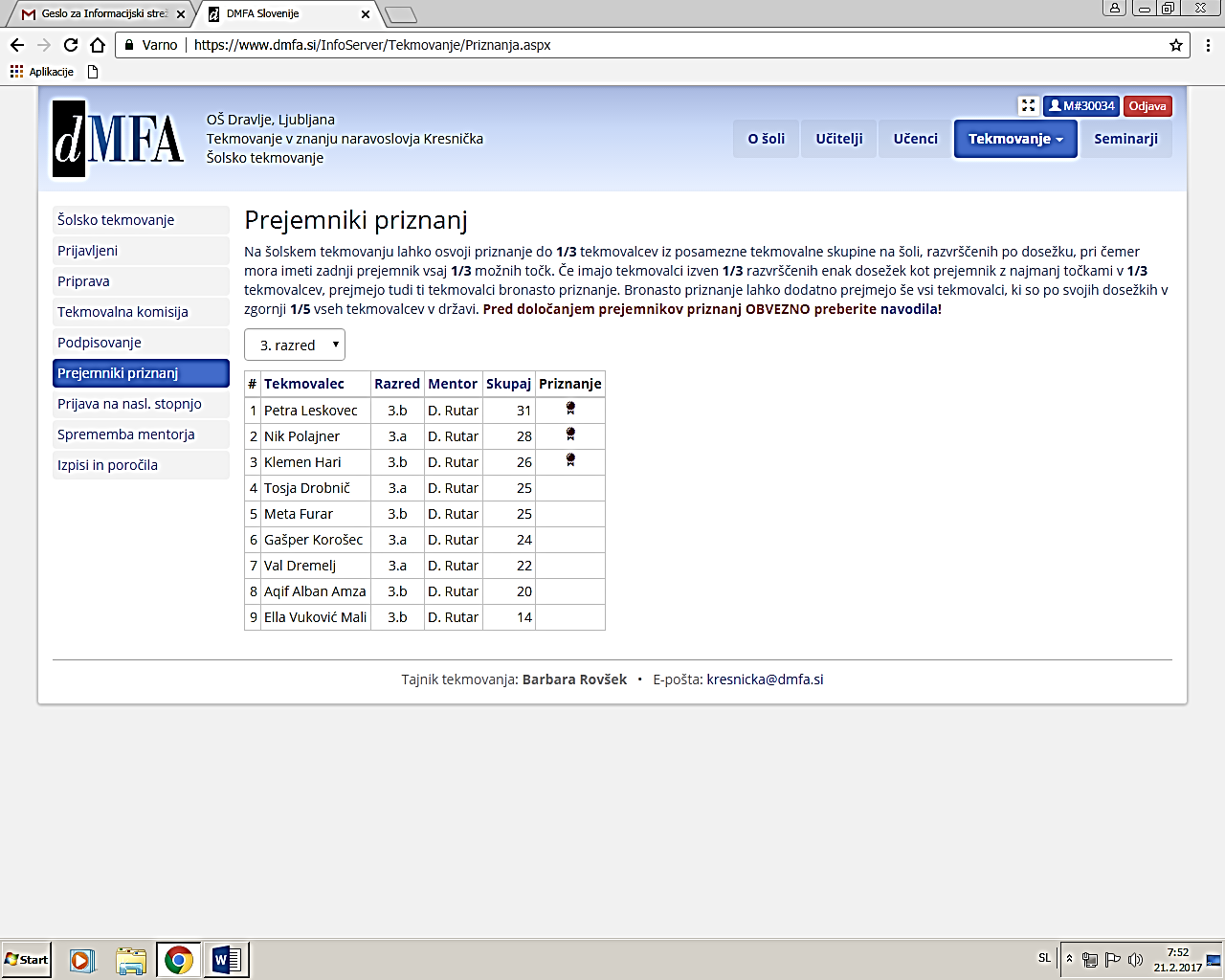 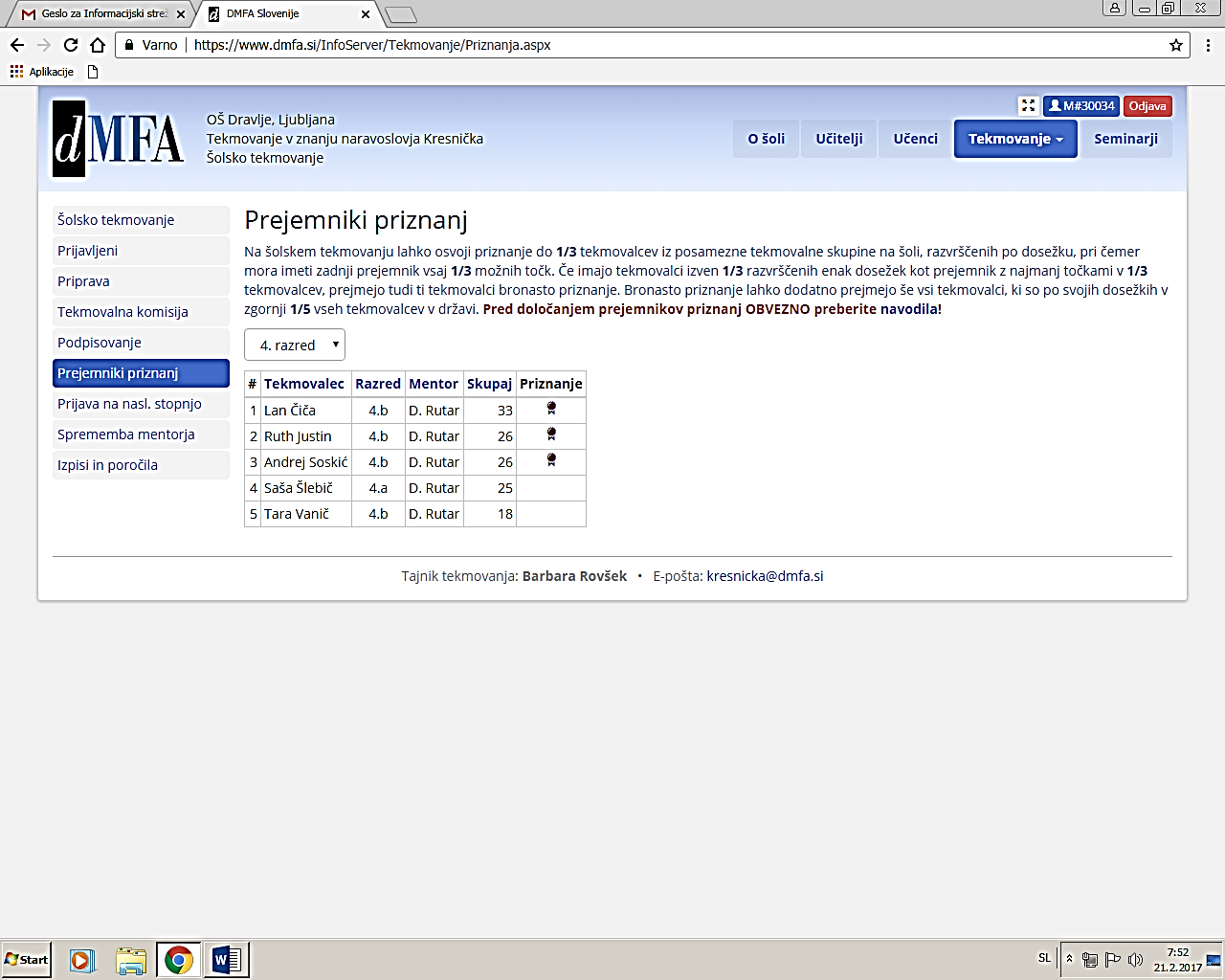 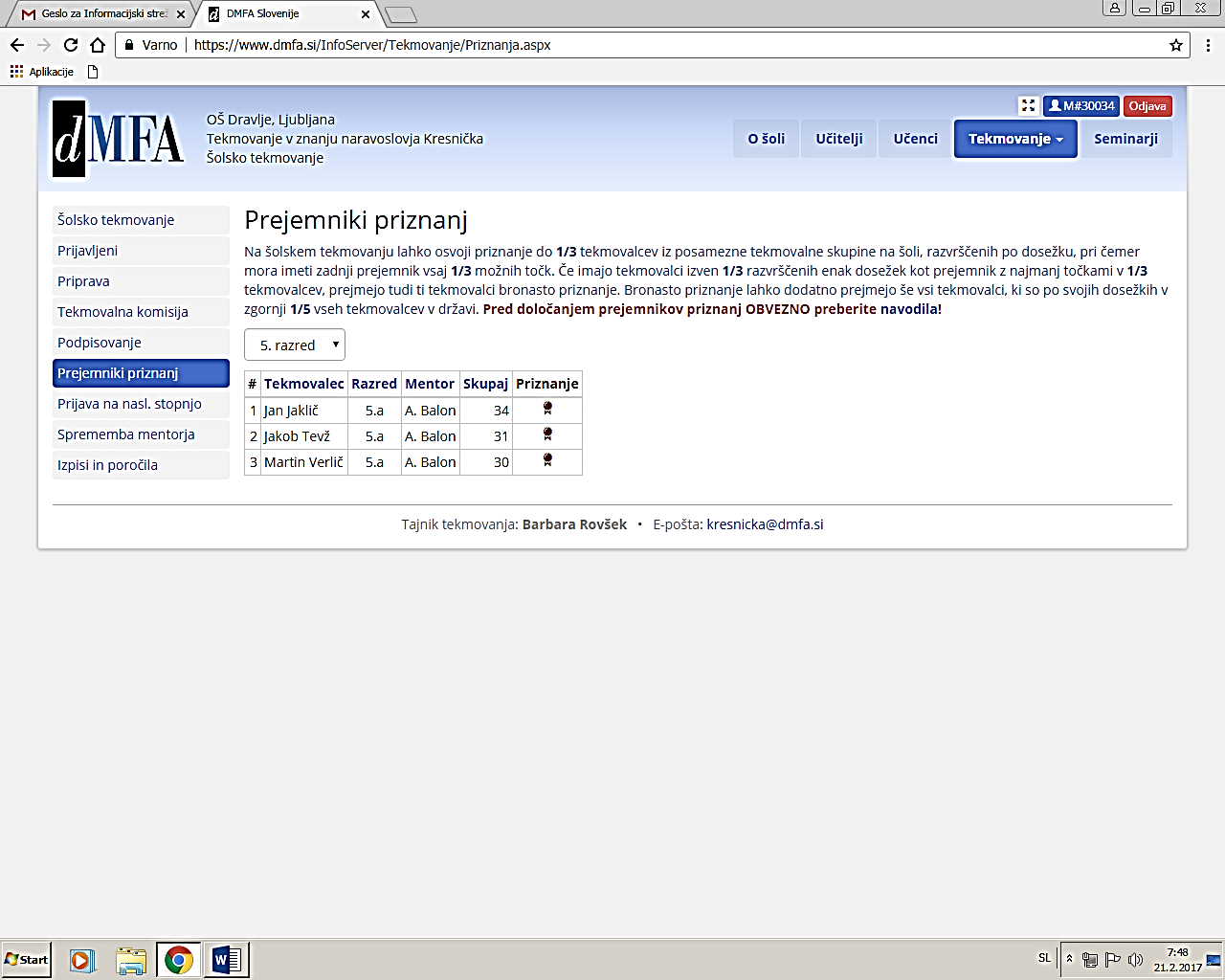 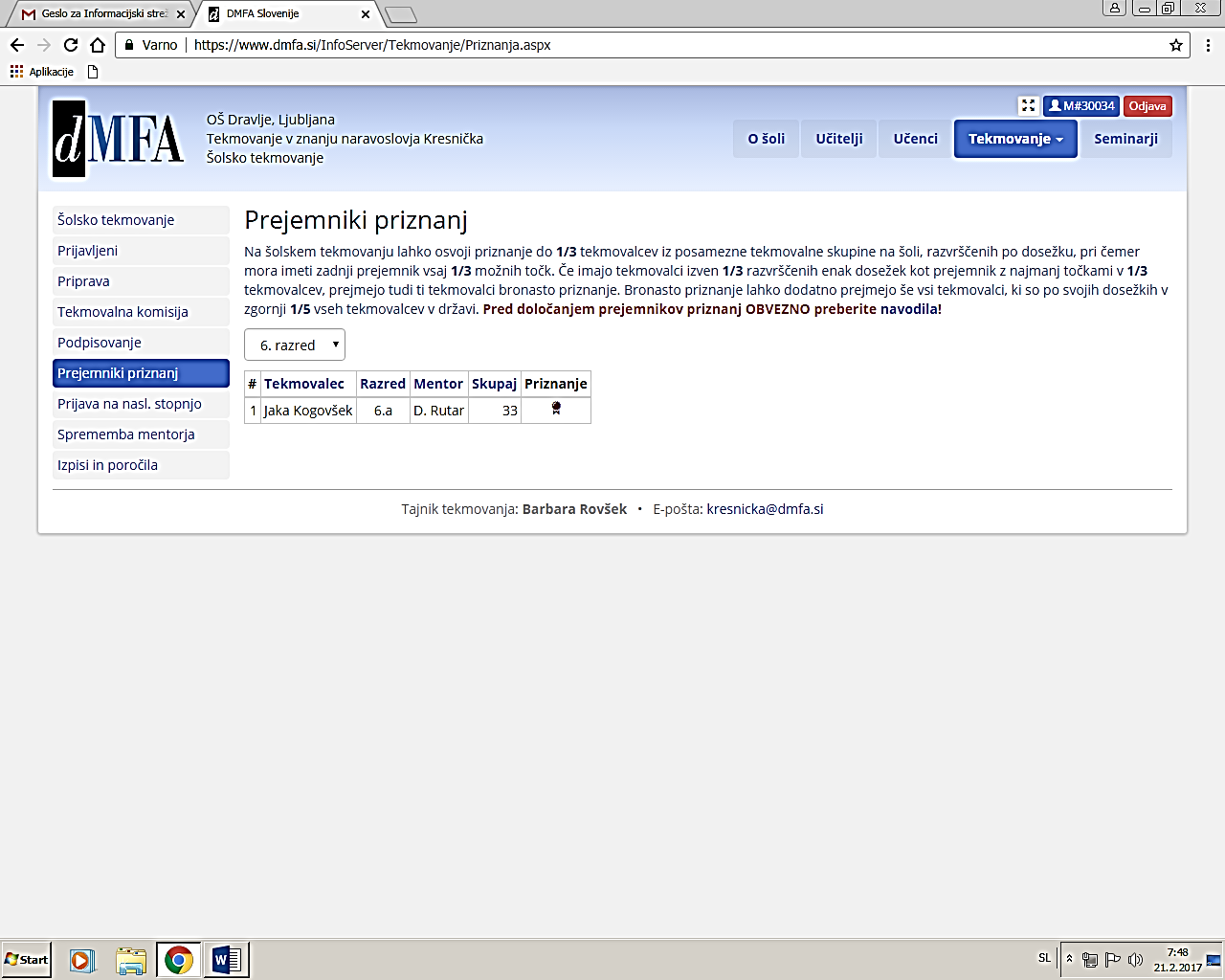 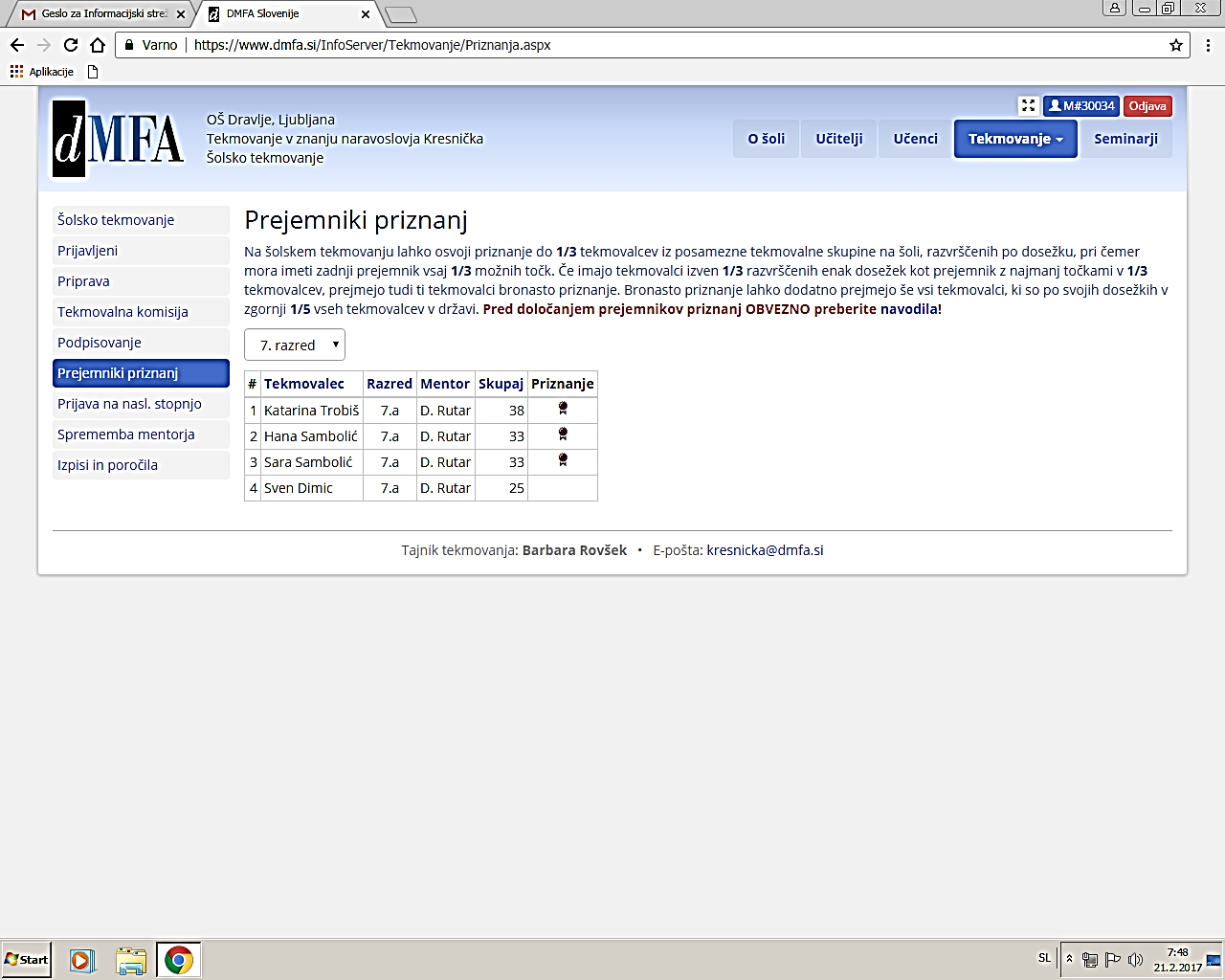 Dobitnikom priznanj iskreno čestitam.Diana Rutar